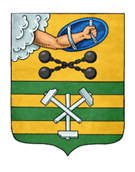 ПЕТРОЗАВОДСКИЙ ГОРОДСКОЙ СОВЕТ31 сессия 28 созываРЕШЕНИЕот 3 июня 2020 г. № 28/31-613Об утверждении ликвидационного балансаПетрозаводского муниципального унитарного предприятия банно-прачечных услугВ соответствии со статьей 63 Гражданского кодекса Российской Федерации, статьей 35 Федерального закона от 14.11.2002 № 161-ФЗ «О государственных и муниципальных унитарных предприятиях», Федеральным законом от 06.10.2003 № 131-ФЗ «Об общих принципах организации местного самоуправления в Российской Федерации», статьей 142 Устава Петрозаводского городского округа, Решением Петрозаводского городского Совета от 25.02.2016 № 27/46-710 «Об утверждении Положения «О порядке принятия решений о создании, реорганизации и ликвидации муниципальных предприятий, находящихся в собственности Петрозаводского городского округа», Петрозаводский городской СоветРЕШИЛ:Утвердить ликвидационный баланс Петрозаводского муниципального унитарного предприятия банно-прачечных услуг согласно приложению.ПредседательПетрозаводского городского Совета                                             Г.П. Боднарчук